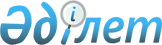 Түркістан қалалық мәслихатының 2013 жылғы 14 наурыздағы № 12/81-V "Түркістан қаласы бойынша аз қамтамасыз етілген отбасыларға (азаматтарға) тұрғын үй көмегiн көрсетудiң мөлшерi мен тәртiбiн бекiту туралы" шешіміне өзгеріс енгізу туралы
					
			Күшін жойған
			
			
		
					Оңтүстік Қазақстан облысы Түркістан қалалық мәслихатының 2014 жылғы 24 маусымдағы № 29/169-V шешімі. Оңтүстік Қазақстан облысының Әділет департаментінде 2014 жылғы 8 шілдеде № 2709 болып тіркелді. Күші жойылды - Оңтүстiк Қазақстан облысы Түркiстан қалалық мәслихатының 2017 жылғы 27 қыркүйектегі № 19/113-VI шешiмiмен
      Ескерту. Күші жойылды - Оңтүстік Қазақстан облысы Түркістан қалалық мәслихатының 27.09.2017 № 19/113-VI шешімімен (алғашқы ресми жарияланған күнінен кейін күнтізбелік он күн өткен соң қолданысқа енгізіледі).

      РҚАО-ның ескертпесі.

      Құжаттың мәтінінде түпнұсқаның пунктуациясы мен орфографиясы сақталған.
      "Қазақстан Республикасындағы жергілікті мемлекеттік басқару және өзін-өзі басқару туралы" 2001 жылғы 23 қаңтардағы Қазақстан Республикасының Заңының 6-бабының 1-тармағының 15) тармақшасына, Қазақстан Республикасы Үкіметінің 2014 жылғы 5 наурыздағы № 185 "Тұрғын үй-коммуналдық шаруашылық саласындағы мемлекеттік көрсетілетін қызметтер стандарттарын бекіту туралы" Қаулысына сәйкес, Түркістан қалалық мәслихаты ШЕШІМ ҚАБЫЛДАДЫ:
      1. Түркістан қалалық мәслихатының 2013 жылғы 14 наурыздағы № 12/81-V "Түркістан қаласы бойынша аз қамтамасыз етілген отбасыларға (азаматтарға) тұрғын үй көмегін көрсетудің мөлшері мен тәртібін бекіту туралы" (Нормативтік құқықтық актілерді мемлекеттік тіркеу тізілімінде 2255 нөмірімен тіркелген, 2013 жылғы 6 сәуірдегі "Түркістан" газетінде жарияланған) шешіміне мынадай өзгеріс енгізілсін:
      көрсетілген шешіммен бекітілген Түркістан қаласында аз қамтамасыз етілген отбасыларға (азаматтарға) тұрғын үй көмегін көрсетудің мөлшері мен тәртібінде:
      7 тармағы мынадай редакцияда жазылсын:
      "7. Уәкілетті орган тұрғын үй көмегін тағайындау үшін қажет құжаттарды берген күннен бастап күнтізбелік он күн ішінде, тұрғын үй көмегін тағайындау немесе тағайындаудан бас тарту жөнінде шешім қабылдап, өтініш берушіні хабардар етеді.".
      2. Осы шешім алғашқы ресми жарияланған күнінен кейін күнтізбелік он күн өткен соң қолданысқа енгізіледі.
					© 2012. Қазақстан Республикасы Әділет министрлігінің «Қазақстан Республикасының Заңнама және құқықтық ақпарат институты» ШЖҚ РМК
				
      Қалалық мәслихат

      сессиясының төрағасы

Б.Тұрды

      Қалалық мәслихат

      хатшысы

Ғ.Рысбеков
